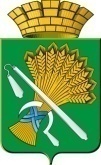 ГЛАВА КАМЫШЛОВСКОГО ГОРОДСКОГО ОКРУГАП О С Т А Н О В Л Е Н И Еот 15.04.2016 года № 413 г. Камышлов Об утверждении Перечня локальных сметных расчетов на ремонт автомобильных дорог общего пользования местного значения, объектов улично-дорожной сети на территории Камышловского городского округа, подлежащих ремонту в 2016 годуВ соответствии с частью 1 статьи 16 Федерального закона «Об общих принципах организации местного самоуправления в Российской Федерации»от 06.10.2003г. № 131-ФЗ, заключением ООО «Уральский региональный центр экономики и ценообразования в строительстве от 14.04.2016 года № Ц-568«О  проверке сметной документации», заключением ООО «УралСтройЭкспертЦентр» от 14.04.2016 года № 16/15, Уставом Камышловского городского округа, глава Камышловского городского округаПОСТАНОВИЛ:Утвердить Перечень локальных сметных расчетов на ремонт автомобильных дорог общего пользования местного значения и объектов улично-дорожной сети на территории Камышловского городского округа стоимость ремонта автомобильных дорог общего пользования местного значения, объектов улично-дорожной сети Камышловского городского округа, подлежащих ремонту в 2016 году:Локальный сметный расчет № 1на ремонт тротуаров на территории Камышловского городского округа в ценах 2016 на сумму3190333,00 рублей (в том числе НДС).Локальный сметный расчет № 2 на ремонт дороги по ул. Молокова от ул. Леваневского до ул. Механизаторов в ценах 2016 года на сумму 539752,00рублей (в том числе НДС).Локальный сметный расчет № 3 на ремонт дороги по ул. Новая от ул. Строителей до ул. Энергетиков в ценах 2016 года на сумму 2042142,00 рублей (в том числе НДС).Локальный сметный расчет на ремонт дороги по ул. Насоновской от д.№ 14 до перекрестка с ул. Ирбитской в ценах 2016 года на сумму 1511374,00 рублей (в том числе НДС).Локальный сметный расчет на ремонт ул. Стаханова от ул. Механизаторов до ул. Боровой в ценах 2016 года на сумму 256377,00 рублей (в том числе НДС)Локальный сметный расчет на ремонт дорог на территории Камышловского городского округа в ценах 2016 года на сумму 4132420,00 рублей (в том числе НДС).2. Опубликовать настоящее постановление в газете «Камышловские известия» и разместить на официальном сайте Камышловского городского округа в информационно-коммуникационной сети Интернет.Контроль за исполнением настоящего постановления возложить на заместителя главы администрации Камышловского городского округа Тимошенко О.Л.Глава Камышловского городского округа                                       М.Н. ЧухаревПЕРЕЧЕНЬЛОКАЛЬНЫХ СМЕТНЫХ РАСЧЕТОВ НА РЕМОНТ АВТОМОБИЛЬНЫХ ДОРОГ ОБЩЕГО ПОЛЬЗОВАНИЯ МЕСТНОГО ЗНАЧЕНИЯ, ОБЪЕКТОВ УЛИЧНО-ДОРОЖНОЙ СЕТИ КАМЫШЛОВСКОГО ГОРОДСКОГО ОКРУГА, ПОДЛЕЖАЩИХ РЕМОНТУ В 2016 ГОДУУТВЕРЖДЕНпостановлением главы Камышловского городского округа от 15.04.2016 года № 413N п/пНомер локального сметного расчетаНаименование локального сметного расчетаСтоимость в ценах соответствующих лет (рублей)101/2016Ремонт тротуаров на территории Камышловского ГО3190333,00202/2016Ремонт ул.Молокова от ул.Леваневского до ул.Механизаторов539752,00303/2016Ремонт ул.Новая от ул.Строителей до ул.Энергетиков2042142,00404/2016Ремонт ул.Насоновская от дома № 14 до перекрестка с ул.Ирбитской1511374,00505/2016Ремонт ул.Стаханова от ул.Механизаторов до ул. Боровой256377,00606/2016Ремонт автодорог на территории Камышловского ГО4132420,00ИТОГО:ИТОГО:ИТОГО:11672398,00